                    БОЙОРОК                                                          РАСПОРЯЖЕНИЕ          20 май 2020 й.                     №7-к                        20 мая 2020 г.О возложении обязанностей по осуществлению личного приема граждан по вопросам защиты прав потребителей, ответственного за работу по вопросам защиты прав потребителей на территории сельского поселения Максим-Горьковский сельсовет муниципального района Белебеевский район Республика БашкортостанВ целях совершенствования работы по обеспечению реализации федерального законодательства о защите прав потребителей, повышения эффективности действующей системы законных интересов и прав граждан на территории сельского поселения Максим-Горьковский сельсовет муниципального района Белебеевский район     Республики Башкортостан1. Возложить обязанности по осуществлению личного приема граждан по вопросам защиты прав потребителей, ответственного за работу по вопросам защиты прав потребителей на территории сельского поселения Максим-Горьковский сельсовет муниципального района Белебеевский район Республики Башкортостан на Ильясову Светлану Викторовну, специалиста первой категории.2. Управделами Администрации сельского поселения Солохиной Ю.А..  ознакомить с данным распоряжением Ильясову С.В., специалиста первой категории, под роспись.3. Контроль за исполнением распоряжения оставляю за собой.Глава сельского поселения                                                           Н. К. Красильникова С распоряжением ознакомлен(а):«___» ___________ 2020 г. _________Башkортостан РеспубликаhыБəлəбəй районы муниципаль районыныӊМаксим – Горький ауыл советыауыл биләмәhе хакимиәте.Горький ис. ПУЙ ауылы, Бакса урамы,  3Тел.2-07-40 , факс: 2-08-98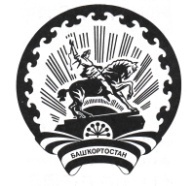 Республика БашкортостанАдминистрация сельского поселения Максим – Горьковский сельсовет муниципального района Белебеевский район 452014, с. ЦУП им. М.Горького, ул. Садовая, д. 3Тел. 2-07-40, факс: 2-08-98